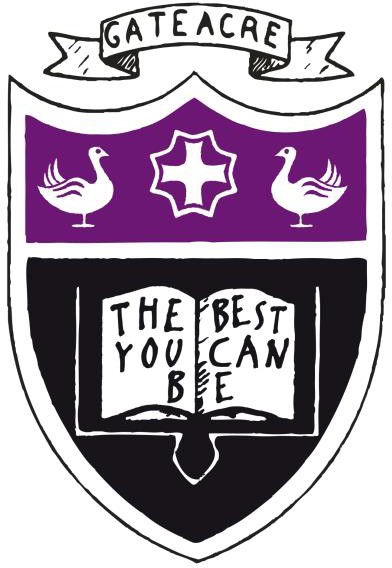 Gateacre School Careers   Programme 2021/2022The Gatsby BenchmarksGateacre School’s Careers Plan supports the achievement of the eight Gatsby benchmarks:Careers Programme Year 7Benchmark 1: A Stable Careers ProgrammeEvery school and college should have an embedded programme of career education and guidance that is known and understood by Students, parents, teachers, governors and employers.Benchmark 2: Learning from Career and Labour Market InformationEvery Student and their parents should have access to good quality information about future study options and labour market opportunities. They will need the supportof an informed adviser to make the best use of available informationBenchmark 3: Addressing the Needs of Each StudentStudents have different career guidance needs at different stages. Opportunities for advice and support need to be tailored to the needs of each Student. A school’scareers programme should embed equality and diversity considerations throughout.Benchmark 4: Linking Curriculum Learning to CareersAll teachers should link curriculum learning with careers. STEM subject teachers should highlight the relevance of STEM subjects for a wide range of careers paths.Benchmark 5: Encounters with Employers and EmployeesEvery Student should have multiple opportunities to learn from employers about work, employment and the skills that are valued in the workplace. This can be through arange of enrichment activities including visiting speakers, mentoring and enterprise schemes.Benchmark 6: Experiences of WorkplacesEvery Student should have first-hand experience of the workplace through work visits, work shadowing, and/or work experience to help their exploration of career opportunities, and expand their networks.Benchmark 7: Encounters with Further and Higher EducationAll Students should understand the full range of learning opportunities that are available to them. This includes both academic and vocational routes and learning inschools, colleges, universities and in the workplace.Benchmark 8: Personal GuidanceEvery Student should have opportunities for guidance interviews with a careers adviser, who could be internal (a member of school staff) or external, provided they are trained to an appropriate level. These should be available whenever significant study or career choices are being made. They should be expected for all Students butshould be timed to meet their individual needs.Careers LessonsCareers Information available to studentsCareers EventsManaging TransitionManaging TransitionAspirationsIcouldThe Buzz QuizXELLO Log InXELLO Career MatchmakerSTEM ClubNational Careers Week International Women’s Day Careers in the police The World of Work - STEAM SCHOOLMeet the robotsA day in the life of  an engineerThe Robot DogA personal RootSteam School ChallengesThe World of Work - STEAM SCHOOLWhy do we use MoneyWhat do you do with moneyWhat is the best way to pay for thingsBorrowing moneyHow can I keep control of moneySaving vs Spending & Budgeting your moneyBeing a clever consumerStudents have access to careers advice in and outside of school this is available via:Dedicated Careers section on school website with links for further adviceCareers lessonsCareers assembliesCareers Leader Drop InCareers Advisor Drop InOne to One Careers MeetingsLiteracy – communicationXElloNational Careers serviceSACULinking Curriculum Learning To CareersWithin each curriculum area teachers link curriculum learning to careers highlighting skills and knowledge.Career lessons are provided each week with their form tutor who is the person responsible for each students personal developmentLinking curriculum to careers in Art sessions in Personal development lessonsLinking curriculum to careers in Computing sessions in Personal development t lessonsSTEAM SCHOOL linking STEM subjects through the careers programmeSTEM Champion in scienceSTEM clubSTEAM Champion for the creative facultySubjects areas identify GB on curriculum mapsLinking careers in Food technology – discussion of different roles in manufacturing , food labelling , food safety, food production–Careers AssembliesVirtual Careers FairNational Careers weekApprenticeship Week Apprenticeship performances – Open the Door MediaEmployer EventsSTEAM SCHOOL MissionsRaising aspiration Events LJMU Raising aspiration Careers Programme Year 8Careers Programme Year 8Careers Programme Year 8Careers Programme Year 8Careers LessonsCareers LessonsCareers Information available to studentsCareers EventsIntroduction to careers and future focusSelf awarenessWhat is Work? Developing Employability Skills Communication ( 3 sessions)Confidence (3sessions)Job Hunting (3 sessions)Leadership( 3 sessions)Personal Branding ( 3 sessions)Resilience ( 3 sessions)Financial CapabilityBudgeting – How do I stay in control of moneyCreditDebtMoney and MeHow do I save and how do I budget?How enterprising am IWhat influences our spending ?Employability -Employability skillsCareers ExplorationsXello Xello career matchmakerXello careers research Issues at workThe World Of Work STEAM SchoolFood waste  Business and apps – Too Good to go3D printed FoodLab Grown MeetSTEAM School Enterprise Missions Careers ExplorationsXello Xello career matchmakerXello careers research Issues at workStudents have access to careers advice in and outside of school this is available via:Dedicated Careers section on school website with links for further adviceCareers lessonsCareers assembliesCareers Leader Drop InCareers Advisor Drop InOne to One Careers MeetingsLiteracy – communicationFinancial LiteracyVolunteeringCarers materialsCareers Portal career ConnectKudosNational Careers serviceSACUAccess to Linking subject to careers – success at schools magazinesMorrisby CareersThe World Of Work STEAM SchoolCareers AssembliesVirtual Careers FairNational Careers weekApprenticeship Week Apprenticeship performances – Open the Door MediaEverton in the community Careers Programme Year 9Careers Programme Year 9Careers Programme Year 9Careers LessonsCareers Information available to studentsCareers EventsPlanning for the FutureStudents have access to careers advice in and outside of school this is available via:Annual Future Careers FairVirtual Work Experience ( July 22) Apprenticeship performances – Open the Door Media Workplace visit to Walker art Gallery Trip ( all year 9)Meet the employer event  July 22Options assembliesOptions EveningLinking Curriculum to your future sessions delivered by each curriculum area Virtual Experience f a Workplace July 22Cadent GasSavvy GroupMerseycare NHSMersey RailNational MuseumsSoviniLiverpool John Moore’s University   Raising  Aspiration assembliesCareers and future focus introductionWhat re my aspirationsRaising aspiration tasksGoal settingPlanning for the futurePersonal Branding What do I need to plan forHow do I work best with othersSkills for working with othersMy Choices Post 14 OptionsXello SessionsChoosing optionsOptions assembliesLinking to curriculum to careers subject presentationsCareers research Options supportOptions  eveningPersonal guidance National Careers Service Activities IcouldDecisions post Year 9Linking Curriculum to careersChoosing Options What are qualifications o	Dedicated Careers section on school website with links for further adviceo	Careers lessonso	Careers assemblieso	Careers Leader Drop Ino	Careers Advisor Drop Ino	One to One Careers Meetingso	Sessionso	Literacy – communicationo	Financial Literacyo	Carers materialso	Careers Portal career Connecto	Kudoso	National Careers serviceo	SACUMorrisby CareersBe Ready careers WebsiteAnnual Future Careers FairVirtual Work Experience ( July 22) Apprenticeship performances – Open the Door Media Workplace visit to Walker art Gallery Trip ( all year 9)Meet the employer event  July 22Options assembliesOptions EveningLinking Curriculum to your future sessions delivered by each curriculum area Virtual Experience f a Workplace July 22Cadent GasSavvy GroupMerseycare NHSMersey RailNational MuseumsSoviniLiverpool John Moore’s University   Raising  Aspiration assembliesCareers Programme Year 10Students follow a careers programme that links their studies to different careers and explore to options that are open to them post 16 . Students consider STEM Career options and Next Steps available to them post GCSE study- this will include looking at alternative study to A Level. Students are given the opportunity to think about career planning and future options. In particular, they are encouraged to:reflect on their unique strengths;think about their ambitions; andset targets for self-development.Students will consider their bigger picture by exploring how they are unique and then look marketing themselves be developing their own personal branding. Students focus on Financial capability looking at LMI, how to budget and calculation deductions from pay, this is discussed in the personal development sessions and then continued as a project in the maths department and with Young Enterprise in an enterprise based Learn to Earn Day. Students take part in the EconoME Project which helps them to understand the Economy better and provides them with the analytical skills to make informed decisions that will benefit themselves and the world aroundthem.At the end of the year students willHave considered their future career aspirationsLearnt about different types of employmentConsidered how to promote themselves to obtain a positionLearnt about different types of businesses and organisations Looked at their rights and responsibilities in the work placeInvestigate local collegesCarry our=t careers research using careers software to identify potential careers of interestConsider the local and national labour marketLook at rights and responsibilities at workCarry out careers self-awareness questionnairesExplored different   personalised career optionscareer optionsDeveloped further understanding of personal finance and economic awareness Consider labour market informationAttend an careers fair in school with employers, training providers, colleges, universities Careers LessonsCareers Information available to studentsCareers EventsIntro to careers and future focusWhat do I want to do?Types of employmentMarketingPersonal BrandingRights at workResponsibilities at workEmployment opportunitiesEmployment opportunitiesBusiness structureBusiness organisationPersonal Finance and Economic awarenessEconome – What influences my decisionsEconome – How can I make informed decisionsEconome – Do my decisions really matterHow can I stay in control of my money? Understanding payslipsCreditDebtCareers exploration and Profiling with XelloCareers self-assessmentPersonality QuizCareer Matching Understanding career matchesCareers researchCareers exploration CV builder Labour Market InformationStart ProfileStudents have access to careers advice in and outside of school this is available via:Dedicated Careers section on school website with links for further adviceCareers lessonsCareers assembliesCareers Leader Drop InCareers Advisor Drop InOne to One Careers MeetingsSessionsLiteracy – communicationFinancial LiteracyCareers materialsNational Careers serviceSACUXELLOMorrisby CareersAccess to Linking subject to careers – success at schools  magazinesBe ready Careers Website Access to Skills BuilderSessions withAccess to Career Connect AdvisorCareers guidance with National careers Service web chatAbility to access advice via Xello and Morrissby Career Leader drop in every lunch timeLinking Curriculum to careersWithin each curriculum area teachers link curriculum learning to careers highlighting skills and knowledge. All subject area curriculum maps identify opportunities for linking curriculum to careers ( see Faculty Curriculum Maps)Maths Labour Markets and Finance Theme Everton in the Community Pathways to ConstructionPathways to Health and social careFuture Focus FairEventsRaising aspiration Andy GrantWork experience Everton in the community (targeted Group) Maths Labour Markets and Finance ThemeMeet the employer event – Civil Service (targeted group)Work experience construction (targeted group)Annual Careers Fair (in house)Virtual Careers FairNational Careers weekInternational Women’s day Career lessons are provided each week with their form tutor who is the person responsible for each students personal developmentCareer activities are also provided via enrichment and enhanced learning opportunitiesCareers Programme Year 11Students take part in activities that involve researching information about further education, training and career options available to them. They learn the importance of using relevant information and guidance to make informed career plans. Students explore the links between subjects and the world of work, significantly how studying certain subjects will help in gaining employment in certain career pathways.   Students use They use career planning tools to investigate career opportunities that apply to them. Students learn about the importance of career planning and begin to understand that it is a lifelong process. students begin to recognise the skills and qualities required in the workplace and what they look like in practice. Students appreciate how the skills and qualities they developin school are like those required in the workplace. Throughout the year students develop an understanding of job application and interview procedures. They are given the opportunity to demonstrate their new knowledge and understanding through a range of scenarios. Students will have encounters with training providers, employers, higher and further education organisations. Students will discuss their post 16 transition with Career Connect, form tutors, SLT. At the end of the year students willConsider the range of options post 16 Explore and hear fro Investigate local collegesCarry our=t careers research using careers software to identify potential careers of interestConsider the local and national labour marketLook at rights and responsibilities at workDevelop employability skillsCarry out careers self-awareness questionnairesHave an interview with a career’s advisor at schoolCan carry out a career’s webchatAttend an careers fair in school with employers, training providers, colleges, universities Hear from further education providersLearn about apprenticeships and T levelsAttend a virtual careers fairGain support with travel Taster days Careers LessonsCareers Information and advice available to studentsCareers EventsPlanning for the Future – What are my options post 16Career aspiration questionnairesWhat are the choices post 16?Options – looking at different optionsLocal options – colleges and providersWhat is an apprenticeshipT LevelsCareers Research Using Career mapping tools MorrisbyHelp me decide students use careers exploration tools to look at options using career pilot (2 sessions)Personal Branding (3 sessions0 Job Hunting (2 sessions) CV writing 3 sessionsAssertiveness (3 sessions0)Communication 2 sessions Careers, Using the National Careers ServiceXello Job profilesLMISACU subjects and careersSelf-employment and business formationDestinationCareers Assemblies Riverside, LLSFinding the Perfect EmployeePreparing a CVCompleting an Application FormInterviews – Purpose, Do’s and Don’tsInterview QuestionsInterviews – The Good and the BadPresenting MePreparing myself for recruitmentIs There Any Point?Better Being Safe Than Sorry!Getting FamiliarWorkplace etiquetteTransition planningRecruitment and Selection MethodsStudents have access to careers advice in and outside of school this is available via:Dedicated Careers section on school website with links for further adviceCareers lessonsCareers assembliesCareers Leader Drop InCareers Advisor Drop InOne to One Careers MeetingsSessionsLiteracy – communicationFinancial LiteracyCarers materialsCareers Portal career ConnectKudosNational Careers serviceSACUMorrisby CareersAccess to Linking subject to careers – success at schools magazinesBeready Careers WebsiteAccess to Skills BuilderSessions withPersonal guidance interview Careers guidance with National careers Service web chatAbility to access advice via XelloCareer Leader drop in every lunch time and break time Careers explorationThe National Careers service Morrisby career Aspirations Morrisby skills testsSACU Spartan TestsEventsFuture Focus Fair with 75 providers and employersRaising aspiration Andy GrantAnnual Careers Fair (in house)Virtual Careers FairNational Careers weekCareers Assemblies RiversideCareer assembly LLSInternational Women’s day Sixth form Open EveningSixth form talksApprenticeship Service Talk with Open the door Media Taster Days Targeted Students Transition events ( targeted students)National citizen Service assembliesLJMU CV writing webinarLinking Curriculum to CareersWithin each curriculum area teachers link curriculum learning to careers highlighting skills and knowledge. All subject area curriculum maps identify opportunities for linking curriculum to careers ( see Faculty Curriculum Maps)Career lessons are provided each week with their form tutor who is the person responsible for each students personal developmentCareer activities are also provided via enrichment and enhanced learning opportunitiesAccess to Linking subject to careers – success at schools magazines, lesson plans and presentationsLinking curriculum to careers in Maths sessions in Personal development lessonsCareer Ready Linking curriculum to careers in English sessions in Personal development lessons Linking careers in Food technology – discussion of different roles in manufacturing , food labelling , food safety, food productionCareers in ICT STEM Champion in scienceSTEAM Champion for the creative faculty Subjects areas identify GB on curriculum mapsCareers Programme Year 12Students follow a careers programme that links their studies to different careers and explore to options that are open to them post 18 . Students consider career options and next Steps available to them looking at alternative study to university.. Students will consider their bigger picture by exploring how they are unique and then look marketing themselves be developing their own personal branding. Students focus on Financial capability looking at LMI, how to budget and calculation deductions from pay. Students look at finances for the independent living and student finance.Careers Programme Year 12Students follow a careers programme that links their studies to different careers and explore to options that are open to them post 18 . Students consider career options and next Steps available to them looking at alternative study to university.. Students will consider their bigger picture by exploring how they are unique and then look marketing themselves be developing their own personal branding. Students focus on Financial capability looking at LMI, how to budget and calculation deductions from pay. Students look at finances for the independent living and student finance.Careers Programme Year 12Students follow a careers programme that links their studies to different careers and explore to options that are open to them post 18 . Students consider career options and next Steps available to them looking at alternative study to university.. Students will consider their bigger picture by exploring how they are unique and then look marketing themselves be developing their own personal branding. Students focus on Financial capability looking at LMI, how to budget and calculation deductions from pay. Students look at finances for the independent living and student finance.Careers LessonsCareers Information available to studentsCareers EventsYear 12Employability Self assessment Spartan TestEmployability SACU Career Mapping Transition options post 18Employability skillsPreparation for work experience  virtual work experienceWork experience Health and Safety in the workplaceExperience of a work placeReflection of work placementEmployabilityCV Personal DevelopmentCV WorkshopEmployability – the application processEmployability assessment centresOnline Behaviour in the workplaceUniversity applications UCAS Personal StatementsAlternatives to universityApprenticeshipsGoal SettingXELLO Careers MappingManaging FinancesChoosing financial ServicesBorrowing MoneyIndependent LivingMortgagesRenting Consumer rightsStudents have access to careers advice in and outside of school this is available via:Dedicated Careers section on school website with links for further adviceCareers lessonsCareers assembliesCareers Leader Drop InCareers Advisor Drop InOne to One Careers MeetingsSessionsLiteracy – communicationFinancial LiteracyCarers materialsCareers Portal career ConnectKudosNational Careers serviceSACUMorrisby CareersAccess to Linking subject to careers – success at schools magazinesBe ready Careers WebsiteAccess to Skills BuilderSessions withAccess to career Connect PortalAccess to Career Connect AdvisorCareers guidance with National careers Service web chatAbility to access advice via KudosCareer Leader drop in every lunch timeCareers explorationThe National Careers serviceMorrisby career AspirationsMorrisby skills testsSACU Spartan TestsCareer sessions and events  EPQStudent Finance Talks Stock Market Work Related ChallengeCareer Fair Virtual careers fairFuture Focus Week Meet the employer eventApprenticeship Service Work Shopinterview University visitsVirtual university visits Careers Programme Year 13Students take part in activities that involve researching information about further education, training and career options available to them. They learn the importance of using relevant information and guidance to make informed career plans. Students explore the links between subjects and the world of work, significantly how studying certain subjects will help in gaining employment in certain career pathways. Student’s use They use career planning tools to investigate career opportunities that apply to them. Students learn about the importance of career planning and begin to understand that it is a lifelong process. Students begin to recognise the skills and qualities required in the workplace and what they look like in practice. Students appreciate how the skills and qualities they develop In school are similar to those required in the workplace. Throughout the year students develop an understanding of application and interview procedures. They are given the opportunity to demonstrate their new knowledge and understanding through a range of scenarios. Students will have encounters with training providers, employers, higher and further education organisations. Students will discuss their post 18 transition with  Careers leader /Careers advisor , University advisors , form tutors, SLT.Careers Programme Year 13Students take part in activities that involve researching information about further education, training and career options available to them. They learn the importance of using relevant information and guidance to make informed career plans. Students explore the links between subjects and the world of work, significantly how studying certain subjects will help in gaining employment in certain career pathways. Student’s use They use career planning tools to investigate career opportunities that apply to them. Students learn about the importance of career planning and begin to understand that it is a lifelong process. Students begin to recognise the skills and qualities required in the workplace and what they look like in practice. Students appreciate how the skills and qualities they develop In school are similar to those required in the workplace. Throughout the year students develop an understanding of application and interview procedures. They are given the opportunity to demonstrate their new knowledge and understanding through a range of scenarios. Students will have encounters with training providers, employers, higher and further education organisations. Students will discuss their post 18 transition with  Careers leader /Careers advisor , University advisors , form tutors, SLT.Careers Programme Year 13Students take part in activities that involve researching information about further education, training and career options available to them. They learn the importance of using relevant information and guidance to make informed career plans. Students explore the links between subjects and the world of work, significantly how studying certain subjects will help in gaining employment in certain career pathways. Student’s use They use career planning tools to investigate career opportunities that apply to them. Students learn about the importance of career planning and begin to understand that it is a lifelong process. Students begin to recognise the skills and qualities required in the workplace and what they look like in practice. Students appreciate how the skills and qualities they develop In school are similar to those required in the workplace. Throughout the year students develop an understanding of application and interview procedures. They are given the opportunity to demonstrate their new knowledge and understanding through a range of scenarios. Students will have encounters with training providers, employers, higher and further education organisations. Students will discuss their post 18 transition with  Careers leader /Careers advisor , University advisors , form tutors, SLT.Careers LessonsCareers Information available to studentsCareers EventsStudents have access to careers advice in and outside of school this is available via:Dedicated Careers section on school website with links for further adviceCareers lessonsCareers assembliesCareers Leader Drop InCareers Advisor Drop InOne to One Careers MeetingsSessionsLiteracy – communicationFinancial LiteracyCarers materialsCareers Portal career ConnectKudosNational Careers serviceSACUMorrisby CareersAccess to Linking subject to careers – success at schools magazinesBe ready Careers WebsiteAccess to Skills BuilderSessions withAccess to career Connect PortalAccess to Career Connect AdvisorCareers guidance with National careers Service web chatAbility to access advice via KudosCareer Leader drop in every lunch timeCareers explorationThe National Careers serviceMorrisby career AspirationsMorrisby skills testsSACU Spartan Tests MOOCsCareer sessions and eventsUCAS personal statements ( tutorials and allocated sessions) UCAS Application support sessionsPersonal statement support sessionsCareer PathwaysLMIPromoting yourself Interview TechniquesPractice InterviewsBecoming an employee – Employment rightsOnline Reputation – business profilesDigital Foot Print – business profiles21st Century SkillsMorrisby AspirationsMOOCsVirtual University VisitsVirtual Interview PracticePersonal Statement sessionsStudents have access to careers advice in and outside of school this is available via:Dedicated Careers section on school website with links for further adviceCareers lessonsCareers assembliesCareers Leader Drop InCareers Advisor Drop InOne to One Careers MeetingsSessionsLiteracy – communicationFinancial LiteracyCarers materialsCareers Portal career ConnectKudosNational Careers serviceSACUMorrisby CareersAccess to Linking subject to careers – success at schools magazinesBe ready Careers WebsiteAccess to Skills BuilderSessions withAccess to career Connect PortalAccess to Career Connect AdvisorCareers guidance with National careers Service web chatAbility to access advice via KudosCareer Leader drop in every lunch timeCareers explorationThe National Careers serviceMorrisby career AspirationsMorrisby skills testsSACU Spartan Tests MOOCsEPQEmployer workshopsPathways to LawApprenticeship Workshop Stock Market Work related challenge Student Finance TalksCareer FairMeet the employer eventFace to face interviewsAdlib experience of an workplace and meet the employer activity ( targeted students)Future Focus fairEmployer assembliesEnterprise Morning National Citizen ServiceEmployer workshops  future focus dayApprenticeship ServiceEverton in the Community Pathways